                      Sabato 20 Ottobre 2018*/**/***/****/***** ricognizione unicaLa categoria C115 di domenica verrà effettuata nel campo Maggiore.Il comitato organizzatore NON RISPONDE di eventuali furti e/o danni subiti nei parcheggi o nelle scuderie.! PARCHEGGI E SCUDERIE NON CUSTODITI !PALASTURLAMAGGIOREInizio ore   8.004 anni *A seguire5 anni *A seguire6 anni fasi c..Inizio ore 10.00A100/A110/A120/A130**Circa ore 10.00C 135 mista A seguireC 140 tempoInizio ore 14.30B   90 fasi c. ***B 100 fasi c. ***B 110 fasi c. ***Circa ore 14.30C 130 fasi c. ****A seguireC 125 fasi c. ****.A seguireC 120 tempo *****A seguireC 115 tempo *****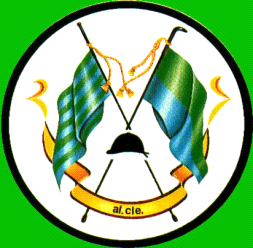 